PUSRYČIAI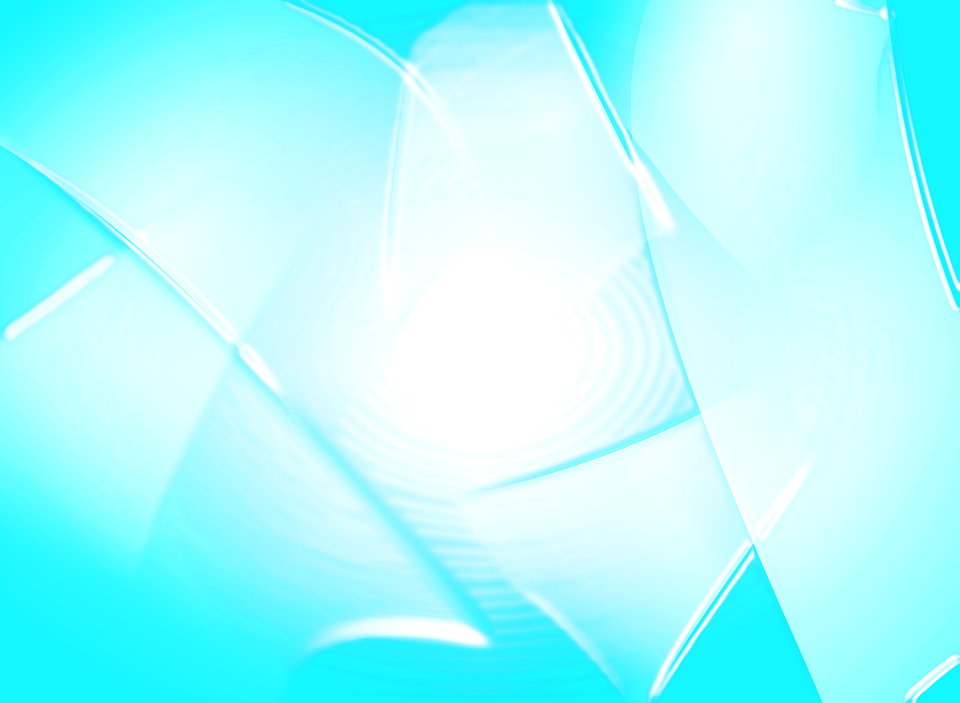 VĖLYVI  PUSRYČIAI - PIETŪSI - paketasI - paketasI - paketasII - paketasII - paketasII - paketasIII - paketasIII - paketasIII - paketasKaršti  gėrimai:kava//kakava1,50 €arbata1,20 €Karšti  gėrimai:kava//kakava1,50 €arbata1,20 €Karšti  gėrimai:kava//kakava1,50 €arbata1,20 €Bulvytės  FRI  su dešrelėmis(2vnt),kečupu(2vnt)2,30 €2,30 €Itališka  apkepėlė1,30 €1,30 €Kibinas1,80 €1,80 €Keksiukas0,70 €0,70 €Pyragėlis  su  obuoliais  ir  cinamonu0,50 €0,50 €Štrudelis  su  obuoliais2,20 €2,20 €Viso:4,50€4,20€Viso:3,30€3,00€Viso:5,50€5,20€IV - paketasIV - paketasV - paketasV - paketasV - paketasVI - paketasVI - paketasGaivūs  gėrimai:  gira //gėrimas ,,Gaja“1,40 €Karšti  gėrimai:kava//kakava1,50 €arbata1,20 €Gaivūs  gėrimai:  gira //gėrimas ,,Gaja“1,40 €Pica  su  kumpiu  ir  saliamiu //pica ,,Trys  sūriai“2,20 €Amerikietiški  blyneliai1,20 €1,20 €Pica  su  kumpiu  ir  saliamiu //pica ,,Trys  sūriai“  2,20 €Štrudelis  suobuoliais2,20 €Karštas  šokoladas (100gr.)2,80 €2,80 €Karštas  šokoladas (100gr.)2,80 € Viso:5,80€Viso:5,50€5,20€Viso:6,40€